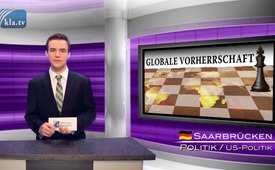 Globale Vorherrschaft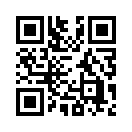 Die Ukrainekrise wurde gezielt von den USA herbeigeführt, um die alleinige Vorherrschaft der USA weder durch ein erstarkendes Europa noch durch Russland zu gefährden. Dies belegen Aussagen von Globalstrategen und Beratern mehrerer US-Präsidenten, dem polnisch-US-amerikanischen Politikwissenschaftler Zbigniew Brzeziński und George Friedman mit seiner bekannt gewordenen Stratfor-Rede.Die Ukrainekrise wurde gezielt von den USA herbeigeführt, um die alleinige Vorherrschaft
der USA weder durch ein erstarkendes Europa noch durch Russland zu gefährden. Dies belegen
Aussagen von Globalstrategen und Beratern mehrerer US-Präsidenten, dem polnisch-US-amerikanischen Politikwissenschaftler Zbigniew Brzeziński und George Friedman mit seiner bekannt
gewordenen Stratfor-Rede. Eine „unipolare Welt“ unter der alleinigen Führung der Vereinigten
Staaten solle mit allen Mitteln durchgesetzt werden. Der Schlüssel für diese Zielsetzung, das
Schachbrett, auf dem der Kampf ausgetragen wird, sei Eurasien. Wer die vorherrschende
Macht sein will, müsse sich den Zugriff auf diesen Groß-Kontinent sichern. Diese Sichtweise der
Globalstrategen macht deutlich, in welchem strategischen Spannungsfeld sich Europa befindet.von no.Quellen:Buch von Zbigniew Brzeziński: „The Grand Chessboard“ (Das große Schachbrett), 1997
http://www.kla.tv/5586
http://www.kla.tv/5588Das könnte Sie auch interessieren:---Kla.TV – Die anderen Nachrichten ... frei – unabhängig – unzensiert ...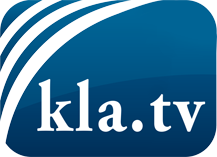 was die Medien nicht verschweigen sollten ...wenig Gehörtes vom Volk, für das Volk ...tägliche News ab 19:45 Uhr auf www.kla.tvDranbleiben lohnt sich!Kostenloses Abonnement mit wöchentlichen News per E-Mail erhalten Sie unter: www.kla.tv/aboSicherheitshinweis:Gegenstimmen werden leider immer weiter zensiert und unterdrückt. Solange wir nicht gemäß den Interessen und Ideologien der Systempresse berichten, müssen wir jederzeit damit rechnen, dass Vorwände gesucht werden, um Kla.TV zu sperren oder zu schaden.Vernetzen Sie sich darum heute noch internetunabhängig!
Klicken Sie hier: www.kla.tv/vernetzungLizenz:    Creative Commons-Lizenz mit Namensnennung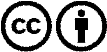 Verbreitung und Wiederaufbereitung ist mit Namensnennung erwünscht! Das Material darf jedoch nicht aus dem Kontext gerissen präsentiert werden. Mit öffentlichen Geldern (GEZ, Serafe, GIS, ...) finanzierte Institutionen ist die Verwendung ohne Rückfrage untersagt. Verstöße können strafrechtlich verfolgt werden.